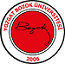 YOZGAT BOZOK ÜNİVERSİTESİLISANSÜSTÜ ÖĞRENCI ALIMI İŞ AKIŞ ŞEMASISORUMLUİŞ AKIŞ SÜRECIİŞ AKIŞ SÜRECIİŞ AKIŞ SÜRECIİŞ AKIŞ SÜRECIİŞ AKIŞ SÜRECIİŞ AKIŞ SÜRECIİŞ AKIŞ SÜRECIİŞ AKIŞ SÜRECIİŞ AKIŞ SÜRECIİŞ AKIŞ SÜRECIİŞ AKIŞ SÜRECIFAALIYETDOKÜMANTASYON/ÇIKTI----Lisansüstü Öğrenci Alımı İş AkışSüreciLisansüstü Öğrenci Alımı İş AkışSüreciLisansüstü Öğrenci Alımı İş AkışSüreciLisansüstü Öğrenci Alımı İş AkışSüreciLisansüstü Öğrenci Alımı İş AkışSüreciLisansüstü Öğrenci Alımı İş AkışSüreci-----ENSTITÜ 
MÜDÜRLÜĞÜ, 
ANABILIM DALI 
BAŞKANLIKLARIENSTITÜ 
YÖNETIM 
KURULUGENEL 
SEKRETERLIKENSTITÜ 
MÜDÜRLÜĞÜÖĞRENCI IŞLERI 
DAIRESI 
BAŞKANLIĞIENSTITÜ 
MÜDÜRLÜĞÜENSTITÜ 
MÜDÜRLÜĞÜ, 
ÖĞĞRENCI IŞŞLERI 
DAIRESI 
BAŞKANLIĞIENSTITÜ 
MÜDÜRLÜĞÜ, 
ANABILIM DALI 
BAŞKANLIKLARIENSTITÜ 
YÖNETIM 
KURULUKontenjanlarınKontenjanlarınKontenjanlarınKontenjanlarınİstenmesiİstenmesiAnabilim Dalı Başkanlıklarından, o döneme ilişkin öğrenci talepleri istenir.Anabilim Dallarının öğrenci alabilirlikleri, öğretim üyesi sayıları dikkate alınarak değerlendirilir.Yönetim Kurulu Kararı Senato’da görüşülerek karara bağlanır ve sonuç Enstitü’ye bildirilir.Enstitü tarafından gazete ilanı hazırlanarak yayınlanmak üzere Öğrenci İşleri Dairesi Başkanlığı’na gönderilir.İlan gazete de yayımlanır.Gazete İlanı ile birlikte eş zamanlı olarak ayrıntılı ilan Enstitülerin web adresinde yayınlanır.Hangi Anabilim Dallarına kaçar öğrenci alınacağı ve başvuru tarih ve şartları otomasyona tanımlanır.Öğrenci alacak Anabilim Dallarına yazılarak mülakat için üç asıl iki yedek jüri teklifi istenir.Sınav jürileri Enstitü Yönetim Kurulunda kesinleşşerek, üyelere bildirilmek üzere Anabilim Dalı Başkanlıkları’na yazılır.Lisansüstü Eğitim 
Öğretim ve Sınav 
YönetmeliğiYönetim Kurulu Kararı 
Senato Kararı 
İlan Metni 
İlan Metni 
Ayrıntılı İlan Metni 
Başvuru ModülüLisansüstü Eğitim 
Öğretim ve Sınav 
YönetmeliğiYönetim Kurulu KararıENSTITÜ 
MÜDÜRLÜĞÜ, 
ANABILIM DALI 
BAŞKANLIKLARIENSTITÜ 
YÖNETIM 
KURULUGENEL 
SEKRETERLIKENSTITÜ 
MÜDÜRLÜĞÜÖĞRENCI IŞLERI 
DAIRESI 
BAŞKANLIĞIENSTITÜ 
MÜDÜRLÜĞÜENSTITÜ 
MÜDÜRLÜĞÜ, 
ÖĞĞRENCI IŞŞLERI 
DAIRESI 
BAŞKANLIĞIENSTITÜ 
MÜDÜRLÜĞÜ, 
ANABILIM DALI 
BAŞKANLIKLARIENSTITÜ 
YÖNETIM 
KURULUAnabilim Dalı Başkanlıklarından, o döneme ilişkin öğrenci talepleri istenir.Anabilim Dallarının öğrenci alabilirlikleri, öğretim üyesi sayıları dikkate alınarak değerlendirilir.Yönetim Kurulu Kararı Senato’da görüşülerek karara bağlanır ve sonuç Enstitü’ye bildirilir.Enstitü tarafından gazete ilanı hazırlanarak yayınlanmak üzere Öğrenci İşleri Dairesi Başkanlığı’na gönderilir.İlan gazete de yayımlanır.Gazete İlanı ile birlikte eş zamanlı olarak ayrıntılı ilan Enstitülerin web adresinde yayınlanır.Hangi Anabilim Dallarına kaçar öğrenci alınacağı ve başvuru tarih ve şartları otomasyona tanımlanır.Öğrenci alacak Anabilim Dallarına yazılarak mülakat için üç asıl iki yedek jüri teklifi istenir.Sınav jürileri Enstitü Yönetim Kurulunda kesinleşşerek, üyelere bildirilmek üzere Anabilim Dalı Başkanlıkları’na yazılır.Lisansüstü Eğitim 
Öğretim ve Sınav 
YönetmeliğiYönetim Kurulu Kararı 
Senato Kararı 
İlan Metni 
İlan Metni 
Ayrıntılı İlan Metni 
Başvuru ModülüLisansüstü Eğitim 
Öğretim ve Sınav 
YönetmeliğiYönetim Kurulu KararıENSTITÜ 
MÜDÜRLÜĞÜ, 
ANABILIM DALI 
BAŞKANLIKLARIENSTITÜ 
YÖNETIM 
KURULUGENEL 
SEKRETERLIKENSTITÜ 
MÜDÜRLÜĞÜÖĞRENCI IŞLERI 
DAIRESI 
BAŞKANLIĞIENSTITÜ 
MÜDÜRLÜĞÜENSTITÜ 
MÜDÜRLÜĞÜ, 
ÖĞĞRENCI IŞŞLERI 
DAIRESI 
BAŞKANLIĞIENSTITÜ 
MÜDÜRLÜĞÜ, 
ANABILIM DALI 
BAŞKANLIKLARIENSTITÜ 
YÖNETIM 
KURULUAnabilim Dalı Başkanlıklarından, o döneme ilişkin öğrenci talepleri istenir.Anabilim Dallarının öğrenci alabilirlikleri, öğretim üyesi sayıları dikkate alınarak değerlendirilir.Yönetim Kurulu Kararı Senato’da görüşülerek karara bağlanır ve sonuç Enstitü’ye bildirilir.Enstitü tarafından gazete ilanı hazırlanarak yayınlanmak üzere Öğrenci İşleri Dairesi Başkanlığı’na gönderilir.İlan gazete de yayımlanır.Gazete İlanı ile birlikte eş zamanlı olarak ayrıntılı ilan Enstitülerin web adresinde yayınlanır.Hangi Anabilim Dallarına kaçar öğrenci alınacağı ve başvuru tarih ve şartları otomasyona tanımlanır.Öğrenci alacak Anabilim Dallarına yazılarak mülakat için üç asıl iki yedek jüri teklifi istenir.Sınav jürileri Enstitü Yönetim Kurulunda kesinleşşerek, üyelere bildirilmek üzere Anabilim Dalı Başkanlıkları’na yazılır.Lisansüstü Eğitim 
Öğretim ve Sınav 
YönetmeliğiYönetim Kurulu Kararı 
Senato Kararı 
İlan Metni 
İlan Metni 
Ayrıntılı İlan Metni 
Başvuru ModülüLisansüstü Eğitim 
Öğretim ve Sınav 
YönetmeliğiYönetim Kurulu KararıENSTITÜ 
MÜDÜRLÜĞÜ, 
ANABILIM DALI 
BAŞKANLIKLARIENSTITÜ 
YÖNETIM 
KURULUGENEL 
SEKRETERLIKENSTITÜ 
MÜDÜRLÜĞÜÖĞRENCI IŞLERI 
DAIRESI 
BAŞKANLIĞIENSTITÜ 
MÜDÜRLÜĞÜENSTITÜ 
MÜDÜRLÜĞÜ, 
ÖĞĞRENCI IŞŞLERI 
DAIRESI 
BAŞKANLIĞIENSTITÜ 
MÜDÜRLÜĞÜ, 
ANABILIM DALI 
BAŞKANLIKLARIENSTITÜ 
YÖNETIM 
KURULUKontenjanlarınKontenjanlarınKontenjanlarınKontenjanlarınBelirlenmesiBelirlenmesiAnabilim Dalı Başkanlıklarından, o döneme ilişkin öğrenci talepleri istenir.Anabilim Dallarının öğrenci alabilirlikleri, öğretim üyesi sayıları dikkate alınarak değerlendirilir.Yönetim Kurulu Kararı Senato’da görüşülerek karara bağlanır ve sonuç Enstitü’ye bildirilir.Enstitü tarafından gazete ilanı hazırlanarak yayınlanmak üzere Öğrenci İşleri Dairesi Başkanlığı’na gönderilir.İlan gazete de yayımlanır.Gazete İlanı ile birlikte eş zamanlı olarak ayrıntılı ilan Enstitülerin web adresinde yayınlanır.Hangi Anabilim Dallarına kaçar öğrenci alınacağı ve başvuru tarih ve şartları otomasyona tanımlanır.Öğrenci alacak Anabilim Dallarına yazılarak mülakat için üç asıl iki yedek jüri teklifi istenir.Sınav jürileri Enstitü Yönetim Kurulunda kesinleşşerek, üyelere bildirilmek üzere Anabilim Dalı Başkanlıkları’na yazılır.Lisansüstü Eğitim 
Öğretim ve Sınav 
YönetmeliğiYönetim Kurulu Kararı 
Senato Kararı 
İlan Metni 
İlan Metni 
Ayrıntılı İlan Metni 
Başvuru ModülüLisansüstü Eğitim 
Öğretim ve Sınav 
YönetmeliğiYönetim Kurulu KararıENSTITÜ 
MÜDÜRLÜĞÜ, 
ANABILIM DALI 
BAŞKANLIKLARIENSTITÜ 
YÖNETIM 
KURULUGENEL 
SEKRETERLIKENSTITÜ 
MÜDÜRLÜĞÜÖĞRENCI IŞLERI 
DAIRESI 
BAŞKANLIĞIENSTITÜ 
MÜDÜRLÜĞÜENSTITÜ 
MÜDÜRLÜĞÜ, 
ÖĞĞRENCI IŞŞLERI 
DAIRESI 
BAŞKANLIĞIENSTITÜ 
MÜDÜRLÜĞÜ, 
ANABILIM DALI 
BAŞKANLIKLARIENSTITÜ 
YÖNETIM 
KURULUAnabilim Dalı Başkanlıklarından, o döneme ilişkin öğrenci talepleri istenir.Anabilim Dallarının öğrenci alabilirlikleri, öğretim üyesi sayıları dikkate alınarak değerlendirilir.Yönetim Kurulu Kararı Senato’da görüşülerek karara bağlanır ve sonuç Enstitü’ye bildirilir.Enstitü tarafından gazete ilanı hazırlanarak yayınlanmak üzere Öğrenci İşleri Dairesi Başkanlığı’na gönderilir.İlan gazete de yayımlanır.Gazete İlanı ile birlikte eş zamanlı olarak ayrıntılı ilan Enstitülerin web adresinde yayınlanır.Hangi Anabilim Dallarına kaçar öğrenci alınacağı ve başvuru tarih ve şartları otomasyona tanımlanır.Öğrenci alacak Anabilim Dallarına yazılarak mülakat için üç asıl iki yedek jüri teklifi istenir.Sınav jürileri Enstitü Yönetim Kurulunda kesinleşşerek, üyelere bildirilmek üzere Anabilim Dalı Başkanlıkları’na yazılır.Lisansüstü Eğitim 
Öğretim ve Sınav 
YönetmeliğiYönetim Kurulu Kararı 
Senato Kararı 
İlan Metni 
İlan Metni 
Ayrıntılı İlan Metni 
Başvuru ModülüLisansüstü Eğitim 
Öğretim ve Sınav 
YönetmeliğiYönetim Kurulu KararıENSTITÜ 
MÜDÜRLÜĞÜ, 
ANABILIM DALI 
BAŞKANLIKLARIENSTITÜ 
YÖNETIM 
KURULUGENEL 
SEKRETERLIKENSTITÜ 
MÜDÜRLÜĞÜÖĞRENCI IŞLERI 
DAIRESI 
BAŞKANLIĞIENSTITÜ 
MÜDÜRLÜĞÜENSTITÜ 
MÜDÜRLÜĞÜ, 
ÖĞĞRENCI IŞŞLERI 
DAIRESI 
BAŞKANLIĞIENSTITÜ 
MÜDÜRLÜĞÜ, 
ANABILIM DALI 
BAŞKANLIKLARIENSTITÜ 
YÖNETIM 
KURULUKontenjanlarınKontenjanlarınKontenjanlarınKontenjanlarınOnaylanmasıOnaylanmasıAnabilim Dalı Başkanlıklarından, o döneme ilişkin öğrenci talepleri istenir.Anabilim Dallarının öğrenci alabilirlikleri, öğretim üyesi sayıları dikkate alınarak değerlendirilir.Yönetim Kurulu Kararı Senato’da görüşülerek karara bağlanır ve sonuç Enstitü’ye bildirilir.Enstitü tarafından gazete ilanı hazırlanarak yayınlanmak üzere Öğrenci İşleri Dairesi Başkanlığı’na gönderilir.İlan gazete de yayımlanır.Gazete İlanı ile birlikte eş zamanlı olarak ayrıntılı ilan Enstitülerin web adresinde yayınlanır.Hangi Anabilim Dallarına kaçar öğrenci alınacağı ve başvuru tarih ve şartları otomasyona tanımlanır.Öğrenci alacak Anabilim Dallarına yazılarak mülakat için üç asıl iki yedek jüri teklifi istenir.Sınav jürileri Enstitü Yönetim Kurulunda kesinleşşerek, üyelere bildirilmek üzere Anabilim Dalı Başkanlıkları’na yazılır.Lisansüstü Eğitim 
Öğretim ve Sınav 
YönetmeliğiYönetim Kurulu Kararı 
Senato Kararı 
İlan Metni 
İlan Metni 
Ayrıntılı İlan Metni 
Başvuru ModülüLisansüstü Eğitim 
Öğretim ve Sınav 
YönetmeliğiYönetim Kurulu KararıENSTITÜ 
MÜDÜRLÜĞÜ, 
ANABILIM DALI 
BAŞKANLIKLARIENSTITÜ 
YÖNETIM 
KURULUGENEL 
SEKRETERLIKENSTITÜ 
MÜDÜRLÜĞÜÖĞRENCI IŞLERI 
DAIRESI 
BAŞKANLIĞIENSTITÜ 
MÜDÜRLÜĞÜENSTITÜ 
MÜDÜRLÜĞÜ, 
ÖĞĞRENCI IŞŞLERI 
DAIRESI 
BAŞKANLIĞIENSTITÜ 
MÜDÜRLÜĞÜ, 
ANABILIM DALI 
BAŞKANLIKLARIENSTITÜ 
YÖNETIM 
KURULUAnabilim Dalı Başkanlıklarından, o döneme ilişkin öğrenci talepleri istenir.Anabilim Dallarının öğrenci alabilirlikleri, öğretim üyesi sayıları dikkate alınarak değerlendirilir.Yönetim Kurulu Kararı Senato’da görüşülerek karara bağlanır ve sonuç Enstitü’ye bildirilir.Enstitü tarafından gazete ilanı hazırlanarak yayınlanmak üzere Öğrenci İşleri Dairesi Başkanlığı’na gönderilir.İlan gazete de yayımlanır.Gazete İlanı ile birlikte eş zamanlı olarak ayrıntılı ilan Enstitülerin web adresinde yayınlanır.Hangi Anabilim Dallarına kaçar öğrenci alınacağı ve başvuru tarih ve şartları otomasyona tanımlanır.Öğrenci alacak Anabilim Dallarına yazılarak mülakat için üç asıl iki yedek jüri teklifi istenir.Sınav jürileri Enstitü Yönetim Kurulunda kesinleşşerek, üyelere bildirilmek üzere Anabilim Dalı Başkanlıkları’na yazılır.Lisansüstü Eğitim 
Öğretim ve Sınav 
YönetmeliğiYönetim Kurulu Kararı 
Senato Kararı 
İlan Metni 
İlan Metni 
Ayrıntılı İlan Metni 
Başvuru ModülüLisansüstü Eğitim 
Öğretim ve Sınav 
YönetmeliğiYönetim Kurulu KararıENSTITÜ 
MÜDÜRLÜĞÜ, 
ANABILIM DALI 
BAŞKANLIKLARIENSTITÜ 
YÖNETIM 
KURULUGENEL 
SEKRETERLIKENSTITÜ 
MÜDÜRLÜĞÜÖĞRENCI IŞLERI 
DAIRESI 
BAŞKANLIĞIENSTITÜ 
MÜDÜRLÜĞÜENSTITÜ 
MÜDÜRLÜĞÜ, 
ÖĞĞRENCI IŞŞLERI 
DAIRESI 
BAŞKANLIĞIENSTITÜ 
MÜDÜRLÜĞÜ, 
ANABILIM DALI 
BAŞKANLIKLARIENSTITÜ 
YÖNETIM 
KURULUAnabilim Dalı Başkanlıklarından, o döneme ilişkin öğrenci talepleri istenir.Anabilim Dallarının öğrenci alabilirlikleri, öğretim üyesi sayıları dikkate alınarak değerlendirilir.Yönetim Kurulu Kararı Senato’da görüşülerek karara bağlanır ve sonuç Enstitü’ye bildirilir.Enstitü tarafından gazete ilanı hazırlanarak yayınlanmak üzere Öğrenci İşleri Dairesi Başkanlığı’na gönderilir.İlan gazete de yayımlanır.Gazete İlanı ile birlikte eş zamanlı olarak ayrıntılı ilan Enstitülerin web adresinde yayınlanır.Hangi Anabilim Dallarına kaçar öğrenci alınacağı ve başvuru tarih ve şartları otomasyona tanımlanır.Öğrenci alacak Anabilim Dallarına yazılarak mülakat için üç asıl iki yedek jüri teklifi istenir.Sınav jürileri Enstitü Yönetim Kurulunda kesinleşşerek, üyelere bildirilmek üzere Anabilim Dalı Başkanlıkları’na yazılır.Lisansüstü Eğitim 
Öğretim ve Sınav 
YönetmeliğiYönetim Kurulu Kararı 
Senato Kararı 
İlan Metni 
İlan Metni 
Ayrıntılı İlan Metni 
Başvuru ModülüLisansüstü Eğitim 
Öğretim ve Sınav 
YönetmeliğiYönetim Kurulu KararıENSTITÜ 
MÜDÜRLÜĞÜ, 
ANABILIM DALI 
BAŞKANLIKLARIENSTITÜ 
YÖNETIM 
KURULUGENEL 
SEKRETERLIKENSTITÜ 
MÜDÜRLÜĞÜÖĞRENCI IŞLERI 
DAIRESI 
BAŞKANLIĞIENSTITÜ 
MÜDÜRLÜĞÜENSTITÜ 
MÜDÜRLÜĞÜ, 
ÖĞĞRENCI IŞŞLERI 
DAIRESI 
BAŞKANLIĞIENSTITÜ 
MÜDÜRLÜĞÜ, 
ANABILIM DALI 
BAŞKANLIKLARIENSTITÜ 
YÖNETIM 
KURULUGazete İlanınınGazete İlanınınGazete İlanınınGazete İlanınınHazırlanmasıHazırlanmasıAnabilim Dalı Başkanlıklarından, o döneme ilişkin öğrenci talepleri istenir.Anabilim Dallarının öğrenci alabilirlikleri, öğretim üyesi sayıları dikkate alınarak değerlendirilir.Yönetim Kurulu Kararı Senato’da görüşülerek karara bağlanır ve sonuç Enstitü’ye bildirilir.Enstitü tarafından gazete ilanı hazırlanarak yayınlanmak üzere Öğrenci İşleri Dairesi Başkanlığı’na gönderilir.İlan gazete de yayımlanır.Gazete İlanı ile birlikte eş zamanlı olarak ayrıntılı ilan Enstitülerin web adresinde yayınlanır.Hangi Anabilim Dallarına kaçar öğrenci alınacağı ve başvuru tarih ve şartları otomasyona tanımlanır.Öğrenci alacak Anabilim Dallarına yazılarak mülakat için üç asıl iki yedek jüri teklifi istenir.Sınav jürileri Enstitü Yönetim Kurulunda kesinleşşerek, üyelere bildirilmek üzere Anabilim Dalı Başkanlıkları’na yazılır.Lisansüstü Eğitim 
Öğretim ve Sınav 
YönetmeliğiYönetim Kurulu Kararı 
Senato Kararı 
İlan Metni 
İlan Metni 
Ayrıntılı İlan Metni 
Başvuru ModülüLisansüstü Eğitim 
Öğretim ve Sınav 
YönetmeliğiYönetim Kurulu KararıENSTITÜ 
MÜDÜRLÜĞÜ, 
ANABILIM DALI 
BAŞKANLIKLARIENSTITÜ 
YÖNETIM 
KURULUGENEL 
SEKRETERLIKENSTITÜ 
MÜDÜRLÜĞÜÖĞRENCI IŞLERI 
DAIRESI 
BAŞKANLIĞIENSTITÜ 
MÜDÜRLÜĞÜENSTITÜ 
MÜDÜRLÜĞÜ, 
ÖĞĞRENCI IŞŞLERI 
DAIRESI 
BAŞKANLIĞIENSTITÜ 
MÜDÜRLÜĞÜ, 
ANABILIM DALI 
BAŞKANLIKLARIENSTITÜ 
YÖNETIM 
KURULUAnabilim Dalı Başkanlıklarından, o döneme ilişkin öğrenci talepleri istenir.Anabilim Dallarının öğrenci alabilirlikleri, öğretim üyesi sayıları dikkate alınarak değerlendirilir.Yönetim Kurulu Kararı Senato’da görüşülerek karara bağlanır ve sonuç Enstitü’ye bildirilir.Enstitü tarafından gazete ilanı hazırlanarak yayınlanmak üzere Öğrenci İşleri Dairesi Başkanlığı’na gönderilir.İlan gazete de yayımlanır.Gazete İlanı ile birlikte eş zamanlı olarak ayrıntılı ilan Enstitülerin web adresinde yayınlanır.Hangi Anabilim Dallarına kaçar öğrenci alınacağı ve başvuru tarih ve şartları otomasyona tanımlanır.Öğrenci alacak Anabilim Dallarına yazılarak mülakat için üç asıl iki yedek jüri teklifi istenir.Sınav jürileri Enstitü Yönetim Kurulunda kesinleşşerek, üyelere bildirilmek üzere Anabilim Dalı Başkanlıkları’na yazılır.Lisansüstü Eğitim 
Öğretim ve Sınav 
YönetmeliğiYönetim Kurulu Kararı 
Senato Kararı 
İlan Metni 
İlan Metni 
Ayrıntılı İlan Metni 
Başvuru ModülüLisansüstü Eğitim 
Öğretim ve Sınav 
YönetmeliğiYönetim Kurulu KararıENSTITÜ 
MÜDÜRLÜĞÜ, 
ANABILIM DALI 
BAŞKANLIKLARIENSTITÜ 
YÖNETIM 
KURULUGENEL 
SEKRETERLIKENSTITÜ 
MÜDÜRLÜĞÜÖĞRENCI IŞLERI 
DAIRESI 
BAŞKANLIĞIENSTITÜ 
MÜDÜRLÜĞÜENSTITÜ 
MÜDÜRLÜĞÜ, 
ÖĞĞRENCI IŞŞLERI 
DAIRESI 
BAŞKANLIĞIENSTITÜ 
MÜDÜRLÜĞÜ, 
ANABILIM DALI 
BAŞKANLIKLARIENSTITÜ 
YÖNETIM 
KURULUAnabilim Dalı Başkanlıklarından, o döneme ilişkin öğrenci talepleri istenir.Anabilim Dallarının öğrenci alabilirlikleri, öğretim üyesi sayıları dikkate alınarak değerlendirilir.Yönetim Kurulu Kararı Senato’da görüşülerek karara bağlanır ve sonuç Enstitü’ye bildirilir.Enstitü tarafından gazete ilanı hazırlanarak yayınlanmak üzere Öğrenci İşleri Dairesi Başkanlığı’na gönderilir.İlan gazete de yayımlanır.Gazete İlanı ile birlikte eş zamanlı olarak ayrıntılı ilan Enstitülerin web adresinde yayınlanır.Hangi Anabilim Dallarına kaçar öğrenci alınacağı ve başvuru tarih ve şartları otomasyona tanımlanır.Öğrenci alacak Anabilim Dallarına yazılarak mülakat için üç asıl iki yedek jüri teklifi istenir.Sınav jürileri Enstitü Yönetim Kurulunda kesinleşşerek, üyelere bildirilmek üzere Anabilim Dalı Başkanlıkları’na yazılır.Lisansüstü Eğitim 
Öğretim ve Sınav 
YönetmeliğiYönetim Kurulu Kararı 
Senato Kararı 
İlan Metni 
İlan Metni 
Ayrıntılı İlan Metni 
Başvuru ModülüLisansüstü Eğitim 
Öğretim ve Sınav 
YönetmeliğiYönetim Kurulu KararıENSTITÜ 
MÜDÜRLÜĞÜ, 
ANABILIM DALI 
BAŞKANLIKLARIENSTITÜ 
YÖNETIM 
KURULUGENEL 
SEKRETERLIKENSTITÜ 
MÜDÜRLÜĞÜÖĞRENCI IŞLERI 
DAIRESI 
BAŞKANLIĞIENSTITÜ 
MÜDÜRLÜĞÜENSTITÜ 
MÜDÜRLÜĞÜ, 
ÖĞĞRENCI IŞŞLERI 
DAIRESI 
BAŞKANLIĞIENSTITÜ 
MÜDÜRLÜĞÜ, 
ANABILIM DALI 
BAŞKANLIKLARIENSTITÜ 
YÖNETIM 
KURULUİlanın Yayımlanmasıİlanın Yayımlanmasıİlanın Yayımlanmasıİlanın Yayımlanmasıİlanın Yayımlanmasıİlanın YayımlanmasıAnabilim Dalı Başkanlıklarından, o döneme ilişkin öğrenci talepleri istenir.Anabilim Dallarının öğrenci alabilirlikleri, öğretim üyesi sayıları dikkate alınarak değerlendirilir.Yönetim Kurulu Kararı Senato’da görüşülerek karara bağlanır ve sonuç Enstitü’ye bildirilir.Enstitü tarafından gazete ilanı hazırlanarak yayınlanmak üzere Öğrenci İşleri Dairesi Başkanlığı’na gönderilir.İlan gazete de yayımlanır.Gazete İlanı ile birlikte eş zamanlı olarak ayrıntılı ilan Enstitülerin web adresinde yayınlanır.Hangi Anabilim Dallarına kaçar öğrenci alınacağı ve başvuru tarih ve şartları otomasyona tanımlanır.Öğrenci alacak Anabilim Dallarına yazılarak mülakat için üç asıl iki yedek jüri teklifi istenir.Sınav jürileri Enstitü Yönetim Kurulunda kesinleşşerek, üyelere bildirilmek üzere Anabilim Dalı Başkanlıkları’na yazılır.Lisansüstü Eğitim 
Öğretim ve Sınav 
YönetmeliğiYönetim Kurulu Kararı 
Senato Kararı 
İlan Metni 
İlan Metni 
Ayrıntılı İlan Metni 
Başvuru ModülüLisansüstü Eğitim 
Öğretim ve Sınav 
YönetmeliğiYönetim Kurulu KararıENSTITÜ 
MÜDÜRLÜĞÜ, 
ANABILIM DALI 
BAŞKANLIKLARIENSTITÜ 
YÖNETIM 
KURULUGENEL 
SEKRETERLIKENSTITÜ 
MÜDÜRLÜĞÜÖĞRENCI IŞLERI 
DAIRESI 
BAŞKANLIĞIENSTITÜ 
MÜDÜRLÜĞÜENSTITÜ 
MÜDÜRLÜĞÜ, 
ÖĞĞRENCI IŞŞLERI 
DAIRESI 
BAŞKANLIĞIENSTITÜ 
MÜDÜRLÜĞÜ, 
ANABILIM DALI 
BAŞKANLIKLARIENSTITÜ 
YÖNETIM 
KURULUAnabilim Dalı Başkanlıklarından, o döneme ilişkin öğrenci talepleri istenir.Anabilim Dallarının öğrenci alabilirlikleri, öğretim üyesi sayıları dikkate alınarak değerlendirilir.Yönetim Kurulu Kararı Senato’da görüşülerek karara bağlanır ve sonuç Enstitü’ye bildirilir.Enstitü tarafından gazete ilanı hazırlanarak yayınlanmak üzere Öğrenci İşleri Dairesi Başkanlığı’na gönderilir.İlan gazete de yayımlanır.Gazete İlanı ile birlikte eş zamanlı olarak ayrıntılı ilan Enstitülerin web adresinde yayınlanır.Hangi Anabilim Dallarına kaçar öğrenci alınacağı ve başvuru tarih ve şartları otomasyona tanımlanır.Öğrenci alacak Anabilim Dallarına yazılarak mülakat için üç asıl iki yedek jüri teklifi istenir.Sınav jürileri Enstitü Yönetim Kurulunda kesinleşşerek, üyelere bildirilmek üzere Anabilim Dalı Başkanlıkları’na yazılır.Lisansüstü Eğitim 
Öğretim ve Sınav 
YönetmeliğiYönetim Kurulu Kararı 
Senato Kararı 
İlan Metni 
İlan Metni 
Ayrıntılı İlan Metni 
Başvuru ModülüLisansüstü Eğitim 
Öğretim ve Sınav 
YönetmeliğiYönetim Kurulu KararıENSTITÜ 
MÜDÜRLÜĞÜ, 
ANABILIM DALI 
BAŞKANLIKLARIENSTITÜ 
YÖNETIM 
KURULUGENEL 
SEKRETERLIKENSTITÜ 
MÜDÜRLÜĞÜÖĞRENCI IŞLERI 
DAIRESI 
BAŞKANLIĞIENSTITÜ 
MÜDÜRLÜĞÜENSTITÜ 
MÜDÜRLÜĞÜ, 
ÖĞĞRENCI IŞŞLERI 
DAIRESI 
BAŞKANLIĞIENSTITÜ 
MÜDÜRLÜĞÜ, 
ANABILIM DALI 
BAŞKANLIKLARIENSTITÜ 
YÖNETIM 
KURULUAnabilim Dalı Başkanlıklarından, o döneme ilişkin öğrenci talepleri istenir.Anabilim Dallarının öğrenci alabilirlikleri, öğretim üyesi sayıları dikkate alınarak değerlendirilir.Yönetim Kurulu Kararı Senato’da görüşülerek karara bağlanır ve sonuç Enstitü’ye bildirilir.Enstitü tarafından gazete ilanı hazırlanarak yayınlanmak üzere Öğrenci İşleri Dairesi Başkanlığı’na gönderilir.İlan gazete de yayımlanır.Gazete İlanı ile birlikte eş zamanlı olarak ayrıntılı ilan Enstitülerin web adresinde yayınlanır.Hangi Anabilim Dallarına kaçar öğrenci alınacağı ve başvuru tarih ve şartları otomasyona tanımlanır.Öğrenci alacak Anabilim Dallarına yazılarak mülakat için üç asıl iki yedek jüri teklifi istenir.Sınav jürileri Enstitü Yönetim Kurulunda kesinleşşerek, üyelere bildirilmek üzere Anabilim Dalı Başkanlıkları’na yazılır.Lisansüstü Eğitim 
Öğretim ve Sınav 
YönetmeliğiYönetim Kurulu Kararı 
Senato Kararı 
İlan Metni 
İlan Metni 
Ayrıntılı İlan Metni 
Başvuru ModülüLisansüstü Eğitim 
Öğretim ve Sınav 
YönetmeliğiYönetim Kurulu KararıENSTITÜ 
MÜDÜRLÜĞÜ, 
ANABILIM DALI 
BAŞKANLIKLARIENSTITÜ 
YÖNETIM 
KURULUGENEL 
SEKRETERLIKENSTITÜ 
MÜDÜRLÜĞÜÖĞRENCI IŞLERI 
DAIRESI 
BAŞKANLIĞIENSTITÜ 
MÜDÜRLÜĞÜENSTITÜ 
MÜDÜRLÜĞÜ, 
ÖĞĞRENCI IŞŞLERI 
DAIRESI 
BAŞKANLIĞIENSTITÜ 
MÜDÜRLÜĞÜ, 
ANABILIM DALI 
BAŞKANLIKLARIENSTITÜ 
YÖNETIM 
KURULUAyrıntılı İlanın HazırlanmasıAyrıntılı İlanın HazırlanmasıAyrıntılı İlanın HazırlanmasıAyrıntılı İlanın HazırlanmasıAyrıntılı İlanın HazırlanmasıAyrıntılı İlanın HazırlanmasıAnabilim Dalı Başkanlıklarından, o döneme ilişkin öğrenci talepleri istenir.Anabilim Dallarının öğrenci alabilirlikleri, öğretim üyesi sayıları dikkate alınarak değerlendirilir.Yönetim Kurulu Kararı Senato’da görüşülerek karara bağlanır ve sonuç Enstitü’ye bildirilir.Enstitü tarafından gazete ilanı hazırlanarak yayınlanmak üzere Öğrenci İşleri Dairesi Başkanlığı’na gönderilir.İlan gazete de yayımlanır.Gazete İlanı ile birlikte eş zamanlı olarak ayrıntılı ilan Enstitülerin web adresinde yayınlanır.Hangi Anabilim Dallarına kaçar öğrenci alınacağı ve başvuru tarih ve şartları otomasyona tanımlanır.Öğrenci alacak Anabilim Dallarına yazılarak mülakat için üç asıl iki yedek jüri teklifi istenir.Sınav jürileri Enstitü Yönetim Kurulunda kesinleşşerek, üyelere bildirilmek üzere Anabilim Dalı Başkanlıkları’na yazılır.Lisansüstü Eğitim 
Öğretim ve Sınav 
YönetmeliğiYönetim Kurulu Kararı 
Senato Kararı 
İlan Metni 
İlan Metni 
Ayrıntılı İlan Metni 
Başvuru ModülüLisansüstü Eğitim 
Öğretim ve Sınav 
YönetmeliğiYönetim Kurulu KararıENSTITÜ 
MÜDÜRLÜĞÜ, 
ANABILIM DALI 
BAŞKANLIKLARIENSTITÜ 
YÖNETIM 
KURULUGENEL 
SEKRETERLIKENSTITÜ 
MÜDÜRLÜĞÜÖĞRENCI IŞLERI 
DAIRESI 
BAŞKANLIĞIENSTITÜ 
MÜDÜRLÜĞÜENSTITÜ 
MÜDÜRLÜĞÜ, 
ÖĞĞRENCI IŞŞLERI 
DAIRESI 
BAŞKANLIĞIENSTITÜ 
MÜDÜRLÜĞÜ, 
ANABILIM DALI 
BAŞKANLIKLARIENSTITÜ 
YÖNETIM 
KURULUAnabilim Dalı Başkanlıklarından, o döneme ilişkin öğrenci talepleri istenir.Anabilim Dallarının öğrenci alabilirlikleri, öğretim üyesi sayıları dikkate alınarak değerlendirilir.Yönetim Kurulu Kararı Senato’da görüşülerek karara bağlanır ve sonuç Enstitü’ye bildirilir.Enstitü tarafından gazete ilanı hazırlanarak yayınlanmak üzere Öğrenci İşleri Dairesi Başkanlığı’na gönderilir.İlan gazete de yayımlanır.Gazete İlanı ile birlikte eş zamanlı olarak ayrıntılı ilan Enstitülerin web adresinde yayınlanır.Hangi Anabilim Dallarına kaçar öğrenci alınacağı ve başvuru tarih ve şartları otomasyona tanımlanır.Öğrenci alacak Anabilim Dallarına yazılarak mülakat için üç asıl iki yedek jüri teklifi istenir.Sınav jürileri Enstitü Yönetim Kurulunda kesinleşşerek, üyelere bildirilmek üzere Anabilim Dalı Başkanlıkları’na yazılır.Lisansüstü Eğitim 
Öğretim ve Sınav 
YönetmeliğiYönetim Kurulu Kararı 
Senato Kararı 
İlan Metni 
İlan Metni 
Ayrıntılı İlan Metni 
Başvuru ModülüLisansüstü Eğitim 
Öğretim ve Sınav 
YönetmeliğiYönetim Kurulu KararıENSTITÜ 
MÜDÜRLÜĞÜ, 
ANABILIM DALI 
BAŞKANLIKLARIENSTITÜ 
YÖNETIM 
KURULUGENEL 
SEKRETERLIKENSTITÜ 
MÜDÜRLÜĞÜÖĞRENCI IŞLERI 
DAIRESI 
BAŞKANLIĞIENSTITÜ 
MÜDÜRLÜĞÜENSTITÜ 
MÜDÜRLÜĞÜ, 
ÖĞĞRENCI IŞŞLERI 
DAIRESI 
BAŞKANLIĞIENSTITÜ 
MÜDÜRLÜĞÜ, 
ANABILIM DALI 
BAŞKANLIKLARIENSTITÜ 
YÖNETIM 
KURULUOtomasyon Üzerinde Gerekli 
Tanımlamaların YapılmasıOtomasyon Üzerinde Gerekli 
Tanımlamaların YapılmasıOtomasyon Üzerinde Gerekli 
Tanımlamaların YapılmasıOtomasyon Üzerinde Gerekli 
Tanımlamaların YapılmasıOtomasyon Üzerinde Gerekli 
Tanımlamaların YapılmasıOtomasyon Üzerinde Gerekli 
Tanımlamaların YapılmasıAnabilim Dalı Başkanlıklarından, o döneme ilişkin öğrenci talepleri istenir.Anabilim Dallarının öğrenci alabilirlikleri, öğretim üyesi sayıları dikkate alınarak değerlendirilir.Yönetim Kurulu Kararı Senato’da görüşülerek karara bağlanır ve sonuç Enstitü’ye bildirilir.Enstitü tarafından gazete ilanı hazırlanarak yayınlanmak üzere Öğrenci İşleri Dairesi Başkanlığı’na gönderilir.İlan gazete de yayımlanır.Gazete İlanı ile birlikte eş zamanlı olarak ayrıntılı ilan Enstitülerin web adresinde yayınlanır.Hangi Anabilim Dallarına kaçar öğrenci alınacağı ve başvuru tarih ve şartları otomasyona tanımlanır.Öğrenci alacak Anabilim Dallarına yazılarak mülakat için üç asıl iki yedek jüri teklifi istenir.Sınav jürileri Enstitü Yönetim Kurulunda kesinleşşerek, üyelere bildirilmek üzere Anabilim Dalı Başkanlıkları’na yazılır.Lisansüstü Eğitim 
Öğretim ve Sınav 
YönetmeliğiYönetim Kurulu Kararı 
Senato Kararı 
İlan Metni 
İlan Metni 
Ayrıntılı İlan Metni 
Başvuru ModülüLisansüstü Eğitim 
Öğretim ve Sınav 
YönetmeliğiYönetim Kurulu KararıENSTITÜ 
MÜDÜRLÜĞÜ, 
ANABILIM DALI 
BAŞKANLIKLARIENSTITÜ 
YÖNETIM 
KURULUGENEL 
SEKRETERLIKENSTITÜ 
MÜDÜRLÜĞÜÖĞRENCI IŞLERI 
DAIRESI 
BAŞKANLIĞIENSTITÜ 
MÜDÜRLÜĞÜENSTITÜ 
MÜDÜRLÜĞÜ, 
ÖĞĞRENCI IŞŞLERI 
DAIRESI 
BAŞKANLIĞIENSTITÜ 
MÜDÜRLÜĞÜ, 
ANABILIM DALI 
BAŞKANLIKLARIENSTITÜ 
YÖNETIM 
KURULUAnabilim Dalı Başkanlıklarından, o döneme ilişkin öğrenci talepleri istenir.Anabilim Dallarının öğrenci alabilirlikleri, öğretim üyesi sayıları dikkate alınarak değerlendirilir.Yönetim Kurulu Kararı Senato’da görüşülerek karara bağlanır ve sonuç Enstitü’ye bildirilir.Enstitü tarafından gazete ilanı hazırlanarak yayınlanmak üzere Öğrenci İşleri Dairesi Başkanlığı’na gönderilir.İlan gazete de yayımlanır.Gazete İlanı ile birlikte eş zamanlı olarak ayrıntılı ilan Enstitülerin web adresinde yayınlanır.Hangi Anabilim Dallarına kaçar öğrenci alınacağı ve başvuru tarih ve şartları otomasyona tanımlanır.Öğrenci alacak Anabilim Dallarına yazılarak mülakat için üç asıl iki yedek jüri teklifi istenir.Sınav jürileri Enstitü Yönetim Kurulunda kesinleşşerek, üyelere bildirilmek üzere Anabilim Dalı Başkanlıkları’na yazılır.Lisansüstü Eğitim 
Öğretim ve Sınav 
YönetmeliğiYönetim Kurulu Kararı 
Senato Kararı 
İlan Metni 
İlan Metni 
Ayrıntılı İlan Metni 
Başvuru ModülüLisansüstü Eğitim 
Öğretim ve Sınav 
YönetmeliğiYönetim Kurulu KararıENSTITÜ 
MÜDÜRLÜĞÜ, 
ANABILIM DALI 
BAŞKANLIKLARIENSTITÜ 
YÖNETIM 
KURULUGENEL 
SEKRETERLIKENSTITÜ 
MÜDÜRLÜĞÜÖĞRENCI IŞLERI 
DAIRESI 
BAŞKANLIĞIENSTITÜ 
MÜDÜRLÜĞÜENSTITÜ 
MÜDÜRLÜĞÜ, 
ÖĞĞRENCI IŞŞLERI 
DAIRESI 
BAŞKANLIĞIENSTITÜ 
MÜDÜRLÜĞÜ, 
ANABILIM DALI 
BAŞKANLIKLARIENSTITÜ 
YÖNETIM 
KURULUAnabilim Dallarından Mülakat 
Jürilerinin İstenmesiAnabilim Dallarından Mülakat 
Jürilerinin İstenmesiAnabilim Dallarından Mülakat 
Jürilerinin İstenmesiAnabilim Dallarından Mülakat 
Jürilerinin İstenmesiAnabilim Dallarından Mülakat 
Jürilerinin İstenmesiAnabilim Dallarından Mülakat 
Jürilerinin İstenmesiAnabilim Dalı Başkanlıklarından, o döneme ilişkin öğrenci talepleri istenir.Anabilim Dallarının öğrenci alabilirlikleri, öğretim üyesi sayıları dikkate alınarak değerlendirilir.Yönetim Kurulu Kararı Senato’da görüşülerek karara bağlanır ve sonuç Enstitü’ye bildirilir.Enstitü tarafından gazete ilanı hazırlanarak yayınlanmak üzere Öğrenci İşleri Dairesi Başkanlığı’na gönderilir.İlan gazete de yayımlanır.Gazete İlanı ile birlikte eş zamanlı olarak ayrıntılı ilan Enstitülerin web adresinde yayınlanır.Hangi Anabilim Dallarına kaçar öğrenci alınacağı ve başvuru tarih ve şartları otomasyona tanımlanır.Öğrenci alacak Anabilim Dallarına yazılarak mülakat için üç asıl iki yedek jüri teklifi istenir.Sınav jürileri Enstitü Yönetim Kurulunda kesinleşşerek, üyelere bildirilmek üzere Anabilim Dalı Başkanlıkları’na yazılır.Lisansüstü Eğitim 
Öğretim ve Sınav 
YönetmeliğiYönetim Kurulu Kararı 
Senato Kararı 
İlan Metni 
İlan Metni 
Ayrıntılı İlan Metni 
Başvuru ModülüLisansüstü Eğitim 
Öğretim ve Sınav 
YönetmeliğiYönetim Kurulu KararıENSTITÜ 
MÜDÜRLÜĞÜ, 
ANABILIM DALI 
BAŞKANLIKLARIENSTITÜ 
YÖNETIM 
KURULUGENEL 
SEKRETERLIKENSTITÜ 
MÜDÜRLÜĞÜÖĞRENCI IŞLERI 
DAIRESI 
BAŞKANLIĞIENSTITÜ 
MÜDÜRLÜĞÜENSTITÜ 
MÜDÜRLÜĞÜ, 
ÖĞĞRENCI IŞŞLERI 
DAIRESI 
BAŞKANLIĞIENSTITÜ 
MÜDÜRLÜĞÜ, 
ANABILIM DALI 
BAŞKANLIKLARIENSTITÜ 
YÖNETIM 
KURULUAnabilim Dalı Başkanlıklarından, o döneme ilişkin öğrenci talepleri istenir.Anabilim Dallarının öğrenci alabilirlikleri, öğretim üyesi sayıları dikkate alınarak değerlendirilir.Yönetim Kurulu Kararı Senato’da görüşülerek karara bağlanır ve sonuç Enstitü’ye bildirilir.Enstitü tarafından gazete ilanı hazırlanarak yayınlanmak üzere Öğrenci İşleri Dairesi Başkanlığı’na gönderilir.İlan gazete de yayımlanır.Gazete İlanı ile birlikte eş zamanlı olarak ayrıntılı ilan Enstitülerin web adresinde yayınlanır.Hangi Anabilim Dallarına kaçar öğrenci alınacağı ve başvuru tarih ve şartları otomasyona tanımlanır.Öğrenci alacak Anabilim Dallarına yazılarak mülakat için üç asıl iki yedek jüri teklifi istenir.Sınav jürileri Enstitü Yönetim Kurulunda kesinleşşerek, üyelere bildirilmek üzere Anabilim Dalı Başkanlıkları’na yazılır.Lisansüstü Eğitim 
Öğretim ve Sınav 
YönetmeliğiYönetim Kurulu Kararı 
Senato Kararı 
İlan Metni 
İlan Metni 
Ayrıntılı İlan Metni 
Başvuru ModülüLisansüstü Eğitim 
Öğretim ve Sınav 
YönetmeliğiYönetim Kurulu KararıENSTITÜ 
MÜDÜRLÜĞÜ, 
ANABILIM DALI 
BAŞKANLIKLARIENSTITÜ 
YÖNETIM 
KURULUGENEL 
SEKRETERLIKENSTITÜ 
MÜDÜRLÜĞÜÖĞRENCI IŞLERI 
DAIRESI 
BAŞKANLIĞIENSTITÜ 
MÜDÜRLÜĞÜENSTITÜ 
MÜDÜRLÜĞÜ, 
ÖĞĞRENCI IŞŞLERI 
DAIRESI 
BAŞKANLIĞIENSTITÜ 
MÜDÜRLÜĞÜ, 
ANABILIM DALI 
BAŞKANLIKLARIENSTITÜ 
YÖNETIM 
KURULUAnabilim Dalı Başkanlıklarından, o döneme ilişkin öğrenci talepleri istenir.Anabilim Dallarının öğrenci alabilirlikleri, öğretim üyesi sayıları dikkate alınarak değerlendirilir.Yönetim Kurulu Kararı Senato’da görüşülerek karara bağlanır ve sonuç Enstitü’ye bildirilir.Enstitü tarafından gazete ilanı hazırlanarak yayınlanmak üzere Öğrenci İşleri Dairesi Başkanlığı’na gönderilir.İlan gazete de yayımlanır.Gazete İlanı ile birlikte eş zamanlı olarak ayrıntılı ilan Enstitülerin web adresinde yayınlanır.Hangi Anabilim Dallarına kaçar öğrenci alınacağı ve başvuru tarih ve şartları otomasyona tanımlanır.Öğrenci alacak Anabilim Dallarına yazılarak mülakat için üç asıl iki yedek jüri teklifi istenir.Sınav jürileri Enstitü Yönetim Kurulunda kesinleşşerek, üyelere bildirilmek üzere Anabilim Dalı Başkanlıkları’na yazılır.Lisansüstü Eğitim 
Öğretim ve Sınav 
YönetmeliğiYönetim Kurulu Kararı 
Senato Kararı 
İlan Metni 
İlan Metni 
Ayrıntılı İlan Metni 
Başvuru ModülüLisansüstü Eğitim 
Öğretim ve Sınav 
YönetmeliğiYönetim Kurulu KararıENSTITÜ 
MÜDÜRLÜĞÜ, 
ANABILIM DALI 
BAŞKANLIKLARIENSTITÜ 
YÖNETIM 
KURULUGENEL 
SEKRETERLIKENSTITÜ 
MÜDÜRLÜĞÜÖĞRENCI IŞLERI 
DAIRESI 
BAŞKANLIĞIENSTITÜ 
MÜDÜRLÜĞÜENSTITÜ 
MÜDÜRLÜĞÜ, 
ÖĞĞRENCI IŞŞLERI 
DAIRESI 
BAŞKANLIĞIENSTITÜ 
MÜDÜRLÜĞÜ, 
ANABILIM DALI 
BAŞKANLIKLARIENSTITÜ 
YÖNETIM 
KURULUJürilerin Yönetim Kurulu’nda 
KesinleşşmesiJürilerin Yönetim Kurulu’nda 
KesinleşşmesiJürilerin Yönetim Kurulu’nda 
KesinleşşmesiJürilerin Yönetim Kurulu’nda 
KesinleşşmesiJürilerin Yönetim Kurulu’nda 
KesinleşşmesiJürilerin Yönetim Kurulu’nda 
KesinleşşmesiAnabilim Dalı Başkanlıklarından, o döneme ilişkin öğrenci talepleri istenir.Anabilim Dallarının öğrenci alabilirlikleri, öğretim üyesi sayıları dikkate alınarak değerlendirilir.Yönetim Kurulu Kararı Senato’da görüşülerek karara bağlanır ve sonuç Enstitü’ye bildirilir.Enstitü tarafından gazete ilanı hazırlanarak yayınlanmak üzere Öğrenci İşleri Dairesi Başkanlığı’na gönderilir.İlan gazete de yayımlanır.Gazete İlanı ile birlikte eş zamanlı olarak ayrıntılı ilan Enstitülerin web adresinde yayınlanır.Hangi Anabilim Dallarına kaçar öğrenci alınacağı ve başvuru tarih ve şartları otomasyona tanımlanır.Öğrenci alacak Anabilim Dallarına yazılarak mülakat için üç asıl iki yedek jüri teklifi istenir.Sınav jürileri Enstitü Yönetim Kurulunda kesinleşşerek, üyelere bildirilmek üzere Anabilim Dalı Başkanlıkları’na yazılır.Lisansüstü Eğitim 
Öğretim ve Sınav 
YönetmeliğiYönetim Kurulu Kararı 
Senato Kararı 
İlan Metni 
İlan Metni 
Ayrıntılı İlan Metni 
Başvuru ModülüLisansüstü Eğitim 
Öğretim ve Sınav 
YönetmeliğiYönetim Kurulu KararıENSTITÜ 
MÜDÜRLÜĞÜ, 
ANABILIM DALI 
BAŞKANLIKLARIENSTITÜ 
YÖNETIM 
KURULUGENEL 
SEKRETERLIKENSTITÜ 
MÜDÜRLÜĞÜÖĞRENCI IŞLERI 
DAIRESI 
BAŞKANLIĞIENSTITÜ 
MÜDÜRLÜĞÜENSTITÜ 
MÜDÜRLÜĞÜ, 
ÖĞĞRENCI IŞŞLERI 
DAIRESI 
BAŞKANLIĞIENSTITÜ 
MÜDÜRLÜĞÜ, 
ANABILIM DALI 
BAŞKANLIKLARIENSTITÜ 
YÖNETIM 
KURULUAnabilim Dalı Başkanlıklarından, o döneme ilişkin öğrenci talepleri istenir.Anabilim Dallarının öğrenci alabilirlikleri, öğretim üyesi sayıları dikkate alınarak değerlendirilir.Yönetim Kurulu Kararı Senato’da görüşülerek karara bağlanır ve sonuç Enstitü’ye bildirilir.Enstitü tarafından gazete ilanı hazırlanarak yayınlanmak üzere Öğrenci İşleri Dairesi Başkanlığı’na gönderilir.İlan gazete de yayımlanır.Gazete İlanı ile birlikte eş zamanlı olarak ayrıntılı ilan Enstitülerin web adresinde yayınlanır.Hangi Anabilim Dallarına kaçar öğrenci alınacağı ve başvuru tarih ve şartları otomasyona tanımlanır.Öğrenci alacak Anabilim Dallarına yazılarak mülakat için üç asıl iki yedek jüri teklifi istenir.Sınav jürileri Enstitü Yönetim Kurulunda kesinleşşerek, üyelere bildirilmek üzere Anabilim Dalı Başkanlıkları’na yazılır.Lisansüstü Eğitim 
Öğretim ve Sınav 
YönetmeliğiYönetim Kurulu Kararı 
Senato Kararı 
İlan Metni 
İlan Metni 
Ayrıntılı İlan Metni 
Başvuru ModülüLisansüstü Eğitim 
Öğretim ve Sınav 
YönetmeliğiYönetim Kurulu Kararı